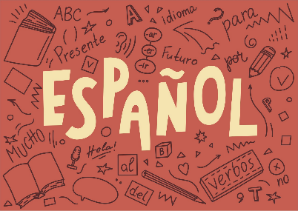 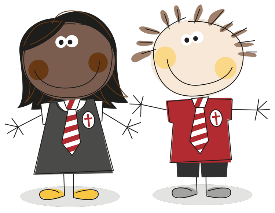 At Dean Gibson Catholic Primary School our children are linguists Language PolicySpanish at Our SchoolAt Dean Gibson, we encourage children to become inquisitive, creative and curious Spanish speakers. The Language curriculum fosters a healthy curiosity in children about language and the diverse world we live in. We believe Language learning encompasses a wide range of skills and knowledge. Children should show proficiency in communicating in different situations and for a variety of practical purposes; then being able to apply their knowledge within other subjects.  Children will have the ability to connect with others respectfully through Spanish, understanding the need to share other languages and appreciate the importance of learning the new skills. Our aim is to provide a Spanish curriculum that is designed to balance acquiring a broad and deep knowledge of new words alongside opportunities to apply skills in various contexts. Beyond teaching Spanish discreetly, we will give pupils the opportunity to apply and develop what they have learnt across wider learning in the curriculum through international days and inviting Spanish speakers in.Children will leave Dean Gibson with Spanish knowledge that is useful and transferable into their secondary school education and further life. We want to equip pupils to use their translation knowledge and clear communication that will enable them to become active participants in our diverse world. It is important to us that the children understand how to speak fluently in another language to express themselves, as tools for learning and as a means to drive their generation forward into the future.The drivers of our curriculum are:  Outdoors, Diversity and Curiosity.Aims of our school:-To develop a love of Spanish in children from Year 3 through to Year 6.-To provide opportunities for KS1 and EYFS children to access new language skills. 
-To provide opportunities for children to develop their Spanish vocabulary knowledge.-To provide opportunities for children to develop their understanding of tense and grammar in Spanish.-To provide children with high-quality resources they need in order to be good linguists. -Understand that Language is relevant to everyday living and a lifelong skill, by encountering problems that are set in a real-life context.  -To develop critical thinking and the confidence to question their knowledge in order to deepen their understanding.  -To use personal qualities of confidence, creativity, perseverance and self-evaluation.
-To develop their ways of communicating with others and collaborate as a member of a group.
--To have an awareness and knowledge of the different places who speak Spanish and famous people who speak Spanish, discussing the impact that they have had on the world. -To build on previous knowledge and ask and answer intriguing questions.-To ensure that children have opportunities to experience the Spanish Curriculum beyond the classroom, through trips and enrichment activities. Subject Leader will:* Review and update Dean Gibson Primary School’s policies relating to Spanish;
* assist and advise in the teaching of Spanish across the school;* ensure that staff have the essential training, resources and knowledge to teach the Spanish curriculum;* monitoring standards of achievement and progression;
* maintaining and updating centrally stored resources;
* promoting and raising the profile of Spanish throughout the school.*arrange exciting Spanish opportunities for the school and celebrate global Spanish days.What does a Computer Scientist need in EYFSOpportunities for children to explore simple words or phrases in Spanish in preparation for KS2. Songs What does a Scientist need in KS1?Opportunities for children to explore simple words or phrases in Spanish in preparation for KS2. Songs What does a Scientist need in KS2?A knowledge organiser with their prior learning.Access to Spanish resources, speaking and pronunciation tools and media to complete different tasks. A vocabulary sheet to help with their topic-specific vocabulary. Opportunities to attend subject-related school trips or listen to Spanish speakers. INCLUSIONAll children at our school will have the opportunity to learn a new language regardless of ability.Specific tasks may be differentiated, as and when necessary, to meet individual needs.  This will not hinder progress, knowledge building or children’s opportunities.We will review this policy annually.  Review date : September 2024